חידון שעשועון מחלקי המים לקטנים ולגדוליםחידון 3: משחקי מילים ואותיותתודה והודאה: בחידון זה בפרט "גנבנו אפיקומנים" מידידנו  ומהצעה לסדר של קיבוץ כפר עציון שבעריכת אפרים ב"ק.בְּלִיל הסדר - בלבלו את אותיותי, אנא עשו בי סדר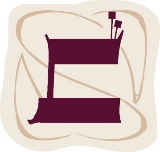 אנא סדרו אותי מחדש ומצאו אותי. אותיות סופיות ורגילות הן היינו הך: פ כמו ף, מ כמו ם, צ כמו ץ וכו' וכמן כן, אין מקפידין בדגשין ובשי"ן ימנית ושמאלית.תידבק צמחחלנוש וכרעפאינמוקבאבירכש חספלשוכחכרתובותוסחרללי סדרהתאיצי צימרםשמה נוברממי לשוןתודבע כפרהבארתזרחרותחמהטהפרדעץסמערס תופירומרעזרודינר (שתי תשובות, אחת בהגדה בהלל ואחת בשיר השירים)הצרןנחשיביר קביעאהצם השומרבער סחףעדימוםחדא ים עודידח אדיגתפסיר הרועםישר רשמיהיסלח דרוס סחףהפכו אותי – ויצאתי בסדר אבל משהו אחר. מצאו אותי משני צדדי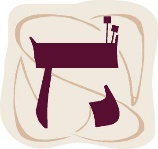 מילות ראי (שניתנות לקריאה מימין לשמאל ומשמאל לימין) הקשורות בחג הפסח בכללותו: ההגדה, סיפור יציאת מצרים, אביב, שיר השירים ועוד. וגם כאן, אותיות סופיות ורגילות הן היינו הך: פ כמו ף, מ כמו ם, צ כמו ץ וכו' ואין מקפידין בדגשין, בניקוד ובשי"ן ימנית ושמאלית.מתה ביאור – במרכז ליל הסדרעליו רוכבים – גם טבע ביםבן מההגדה – מספר המכותמכה מעשר המכות – אמד, שִׁיער ( רמז: ... גשם)כינוי למלאך (גם דמות במשכן) – באה עליו הברכהמת במצרים – מת ביםאסור לאכול אותו בפסח – גדל באדמהאיש רע – שם של איש רע (וגם צבע)ישנה – אכלו במדברמלך חשוב בישראל – דמות האהוב בשיר השיריםלא אוכל – אוכלים אותה בפסחהוא הוציאנו ממצרים – הוא הוציאנו ממצריםכינוי למלאך - רוכבמהכלים החשובים בליל הסדר – מצוותה ברגל השלישייבוא ויגאלנו – ההפך מיםזמן יציאת מצרים ובו כולנו מסובים – זמן יציאת מצרים ובו כולנו מסוביםבדגש לשיר השירים (שבת חול המועד)חמה - משרתחקוק בלב מאהבה ( משמש גם לאישור מסמכים) – לא רפוישם טוב, טוב ממנו – נקודה על העורתיאור ליופי העיניים – השמה לתפקיד (בעיקר אם אתה חבר מרכז)הגיבורים סביב למיטה – נגעהסתלק ונעלם (הדוד) – ממנו עושים לחם ומצותועוד אחד דומה: תסתלק ותעלם (הדוד) – מפניו מסתלקים ונסיםנותן ריח טוב – תוגבהאחד מעצי הבשמים – מה התייבש וכבר לא צומחנוזל – אותו נוזלחג שמח וליל סדר מהנהמחלקי המיםמים שלנו ושל אחריםכשרים לפסח ולכל השנהשאבנום מבורות מים רביםוהוספנו מבארנו הדלה ואם הפרנו זכויות יוצריםעם כולם הסליחה שהרי כל ישראל חבריםולכולם חלק בתורה והגדה